JYOTHI SINGHJyothi.singh@hccs.eduChemistry Department	jyothi.singh@hccs.edu Houston Community College 10041 Cash Rd, Stafford, TX 77477                                                  713 718 5818HCC TEACHING EXPERIENCEFaculty, Chemistry Dept., HCCS 	Spring 2009 - current CHEM 1305 ( Introductory Chemistry Lecture)CHEM 1111 ( Introductory Chemistry Lab )CHEM 1311, CHEM 1411 ( General Chemistry I Lecture / Lab ) CHEM 1412 (General Chemistry II Lecture and Lab )CHEM 2423 and CHEM 2425  ( Organic Chemistry Lecture and Lab )EDUCATION:Columbia University, NY, NYPh.D. and Masters in Physical ChemistryMadras Christian College, Chennai, IndiaB.Sc ( Chemistry  Major, Physics and Math minors)OTHER WORK EXPERIENCE: IBM Corporation, East Fishkill, NY Semiconductor Research and Development Center IBM Microelectronics DivisionAdvisory engineer, Advanced Process Technology Group   Optical diagnostics to reduce defects and improve the yield of microelectronics chips fabricated at semiconductor processing facilities across company locations.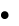     Neural network models of critical semiconductor processes.ACADEMIC/RESEARCH  EXPERIENCE:               University of Kentucky, Dept. of Physics, Lexington, KYPostdoctoral Fellow Research Topic:    Rydberg atoms in electric fieldsPenn State University, Dept of Chemistry, State College, PAPostdoctoral Fellow Research Topic:   Surface Science, Ion Bombardment, Particle ImagingTEACHING/ LEARNING PHILOSOPHY:Every student can learn with deep understandingPast experience of learning does not define a student’s future learning journeyLearning must be engaging, interactive and relevantTrue Learning changes the perception of the world, and is transformationalRECOGNITION AND AWARDSWest Houston Innovation Fellow	2020-2021Innovation in Teaching, Learning, CultureIBM Invention/ Patent Plateau Award            PATENTS AND PUBLICATIONS:Co-authored 14 patents and 15 publications in peer-reviewed journalsPartial list included belowPARTIAL LIST OF PUBLICATIONS:Real-time measurements of plasma/surface interaction by Plasma-amplified photoelectron detection, G.S.Selwyn, B.D.Ai and J. Singh, Appl. Phys. Lett., 1988, 52, (23), 1953-1955.Plasma-enhanced photoemission in argon discharges: Signal characterization and silicon doping effects, G.S.Selwyn and J.Singh, J. Vac. Sci. Technol., A 7(3), 982-986.Role of the chamber wall in low-pressure, high-density etching plasmas, J.A.O’Neill and J.Singh, J. Appl. Phys., 1995, 77(2), 497-504.rf-induced Quantum Interference between low-field Stark levels in Rydberg states of Na, J.Singh, X.Sun, K.B.McAdam, 1987, Phys. Rev. Lett. 58(21), 2201-2204.PARTIAL LIST OF PATENTS:Plasma-amplified Photoelectron Process Endpoint Detection Apparatus, J.H.Keller, G.S.Selwyn, J.Singh, US Patent 4,846,920, Jul 11, 1989.Detection of Interfaces with Atomic Resolution During Material Processing by Optical Second Harmonic Generation, T.F.Heinz, G.S.Selwyn, J.Singh, J.A.Spinetti, US Patent 5,294,289, Mar 15, 1994.Method and Apparatus for Optical Emission Endpoint Detection in Plasma Etching Processes, J.A.O’Neill, M.L.Passow, J.Singh, US Patent 5,308,414, May 3, 1994.Method and Apparatus for Contamination Control in Plasma Processing, R.S.Bennett, A.R.Ellingboe, G.G.Gifford, K.L.Haller, J.S.McKillop, G.S.Selwyn, J.Singh,  US Patent 5,367,139, Nov 22, 1994.